INDICAÇÃO Nº 1695/2021Sugere ao Poder Executivo Municipal que efetue serviços de canalização do córrego que sai da antiga Escola Anglo e vai para o Ribeirão dos Toledos.Excelentíssimo Senhor Prefeito Municipal, Nos termos do Art. 108 do Regimento Interno desta Casa de Leis, dirijo-me a Vossa Excelência para sugerir ao setor competente que efetue serviços de canalização do córrego que sai da antiga Escola Anglo e vai para o Ribeirão dos Toledos.Justificativa:Fomos procurados por munícipes solicitando essa providência, pois a referida água vem de uma mina que fica dentro da área da antiga escola Anglo e corre a céu aberto formando poças e servindo de criadouro do Mosquito da Dengue e outros e há um grande número de pessoas com a doença. Uma moradora esta contaminada pela terceira vez.Plenário “Dr. Tancredo Neves”, em 07 de maio de 2.021.Joi Fornasari-vereador-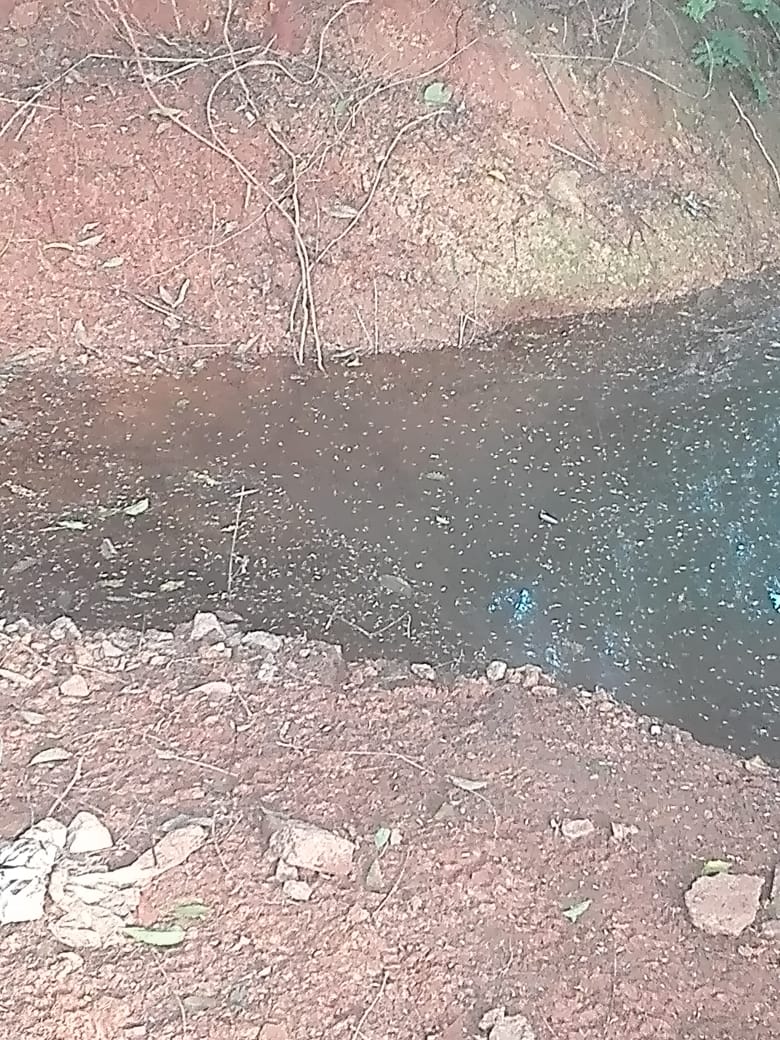 